ОБРАЗЕЦ РАСЧЕТНОГО ЛИСТКА НА РАБОТНИКА ГБОУ «ПСИХОЛОГИЧЕСКИЙ ЦЕНТР» Г.МИХАЙЛОВСКА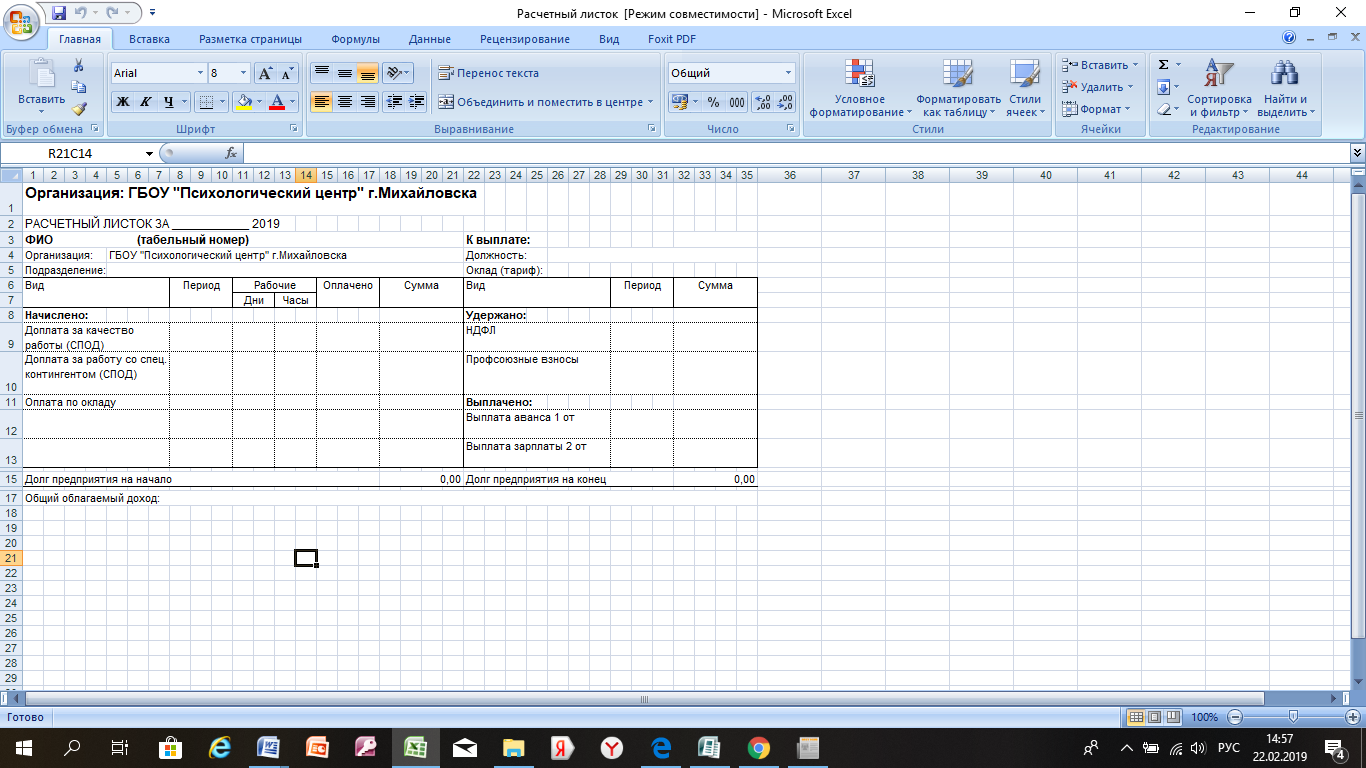 